B) OBRAZCIPRILOGA št. 1PONUDBA IN POVZETEK PREDRAČUNA (REKAPITULACIJA)PRILOGA št. 1aPONUDBENI PREDRAČUNNa osnovi javnega razpisa »«, objavljenega na portalu javnih naročil dne  pod številko objave , dajemo ponudbo, kot sledi:SKLOP 1in/aliSKLOP 2Lokacija realizacije in prodajni pogoji: Dobava v predračunu navedenega blaga se izvrši na naslov naročnika: Javno podjetje Komunalno podjetje Vrhnika, d.o.o., Pot na Tojnice 40, 1360 Vrhnika. Ponudbena cena je brezpogojno fiksna in nespremenljiva ves čas trajanja pogodbe. Ponudnik ni upravičen do podražitev.Ponudnik naročnika ne bo obremenjeval z dodatnimi stroški kot so stroški carine, transportni in zavarovalni stroški, skladiščenje, prevoz, homologacija, morebitna dovoljenja, takse in podobno.	Kakovost in neoporečnost blaga morata odgovarjati veljavnim predpisom in standardom oziroma zahtevam, ki so opredeljene v razpisni dokumentaciji. Vso blago mora biti opremljeno z navodili za uporabo v slovenskem jeziku.Ponudnik mora naročniku ob dobavi za blago dostaviti veljavne certifikate.Ponujeno blago ustreza opisu tehničnih zahtev v prilogi št. 5 za sklop 1 in/ali prilogi št. 6 za sklop 2.Blago bo dobavljeno najkasneje v roku 6 mesecev od dneva podpisa pogodbe. Naročnik plača račun 30. dan od datuma prejema pravilno izstavljenega računa.PRILOGA št. 2PODATKI O PONUDNIKU IN DRUGIH GOSPODARSKIH SUBJEKTIHOSEBE, KI SO člani upravnega, vodstvenega ali nadzornega organa tega gospodarskega subjekta ali ki imajo pooblastila za njegovo zastopanje ali odločanje ali nadzor v njem*:*V primeru, da je teh oseb več, se seznam oseb priloži ločeno, za prilogo št. 2.VLOGA PRI PREDMETNEM JAVNEM NAROČILU - ponudbo oddajamo (ustrezno obkrožite) :Če ima ponudnik sedež v drugi državi, mora navesti svojega pooblaščenca(-ko) za vročitve, v skladu z določbami Zakona o splošnem upravnem postopku (Uradni list RS, št. 24/06-UPB2, 105/06-ZUS-1, 126/07, 65/08, 8/10 in 82/13; v nadaljevanju: ZUP):PRILOGA št. 3SOGLASJE ZA PRIDOBITEV PODATKOV IZ KAZENSKE EVIDENCE – FIZIČNE OSEBEV zvezi z javnim naročilom »«, objavljenim na portalu javnih naročil dne  pod številko objave ,izjavljamo, da Javnemu podjetju Komunalnemu podjetju Vrhnika, d.o.o., Pot na Tojnice 40, 1360 Vrhnika kot naročniku, dajemo soglasje skladno z desetim odstavkom 77. člena ZJN-3 in skladno z 22. členom Zakona o varstvu osebnih podatkov, da za potrebe izvedbe javnega naročila po postopku naročila male vrednosti, pridobi podatke od Direktorata za pravosodno upravo, Sektor za izvrševanje kazenskih sankcij, da nisem bil pravnomočno obsojen zaradi kaznivih dejanj, ki so opredeljena v 75. členu ZJN-3.OPOMBA: Soglasje se predloži za vse osebe, ki so članice upravnega, vodstvenega ali nadzornega organa ponudnika (v primeru skupne ponudbe velja za vse člane skupine ponudnikov – partnerje), ali za vse osebe, ki imajo pooblastila za njegovo zastopanje ali odločanje ali nadzor v njem.Namesto soglasja za pridobitev podatkov iz kazenske evidence za fizične osebe (PRILOGA št. 3) lahko ponudnik predloži ESPD, ki mora biti na koncu podpisan s strani vseh zakonitih zastopnikov, tako da iz njega izhaja soglasje vseh fizičnih oseb za pridobitev podatkov. Obrazec mora obvezno podpisati fizična oseba, na katero se izjava nanaša, osebno.POTRDILA BANK oz. BON-2Ponudnik na naročnikov poziv predloži potrdila vseh poslovnih bank, pri katerih ima gospodarski subjekt odprt poslovni račun o neblokiranih/blokiranih poslovnih računih v zadnjih 6 – mesecih ali obrazec BON-2. Potrdila oz. obrazec BON-2 ne smejo biti starejši od 30 dni od datuma, ki je določen kot skrajni rok za oddajo ponudbe.	ESPD OBRAZECPonudnik predloži za vsak gospodarski subjekt, ki sodeluje v okviru predmetnega postopka javnega naročanja, ESPD obrazec.V kolikor ponudnik namesto soglasja za pridobitev podatkov iz kazenske evidence za fizične osebe (PRILOGA št. 3) predloži ESPD, mora biti ESPD na koncu podpisan s strani vseh zakonitih zastopnikov, tako da iz njega izhaja soglasje vseh fizičnih oseb za pridobitev podatkov. PRILOGA št. 4VZOREC MENIČNE IZJAVE ZA RESNOST PONUDBE MENIČNA IZJAVAs pooblastilom za izpolnitev in unovčenje meniceNaročniku Javno podjetje Komunalno podjetje Vrhnika, d.o.o., Pot na Tojnice 40, 1360 VRHNIKA, kot zavarovanje za resnost naše ponudbe za pridobitev javnega naročilaizročamo bianko lastno menico ter menično izjavo s pooblastilom za izpolnitev in unovčenje menice.Naročnika Javno podjetje Komunalno podjetje Vrhnika, d.o.o. pooblaščamo, da izpolni priloženo menico z zneskom v višini  ___________ (2,00 % ponudbene vrednosti v EUR brez DDV – seštevek vseh sklop za katero oddaja ponudbo)in z vsemi ostalimi potrebnimi podatki ter jo na naš račun unovči v primeru, če:Menična izjava je veljavna od njenega podpisa do izteka roka veljavnosti zavarovanja za resnost ponudbe po predmetnem naročilu, t.j. najkasneje do 3. 2. 2021.Menica je unovčljiva pri: _______________s transakcijskega računa (TRR): _______________Priloga: - bianco menica, podpisana in žigosanaPRILOGA št. 5IZJAVA O IZPOLNJEVANJU TEHNIČNIH ZAHTEV – sklop 1Zahteve predmeta naročila, ki morajo biti izpolnjene, da se ponudba ugotovi kot dopustna. V primeru, da ponudnik ne bo ponudil blaga, katero bi ustrezalo spodaj navedenim lastnostim, bo takšna ponudba označena kot nedopustna ponudba in izločena iz nadaljnjega ocenjevanja.*Zahteve predelave tovornega dela vozila za namen delavnica:strešni prtljažnik z bočnimi obrobami in z rolo za lažje nalaganje daljših predmetov,opozorilne utripajoče oranžne LED luči spredaj in zadaj,regalni sistem na levi strani vozila od konca zadnjih vrat do začetka levih drsnih vrat, ki je sestavljen iz: treh polic z robom, dveh predalnikov na vodilih in treh zabojev,držalo za milo, nosilec za brisače, rezervoar za umivanje rok in koš za smeti (vse je nameščeno na začetku regalnega sistema), nosilec za orodje (krampi, ključi za vodovod, …) nameščen na zadnja krilna vrata,inox rezervoar za čisto vodo, narejen po meri s kapaciteto 250L montiran za predelno stenoizvlečna ploščad visokotlačnega čistilca z vgrajeno varnostno blokado,montaža in cevna povezava visokotlačnega čistilca (dobavi naročnik),dobava in montaža inverterja 2000W z odklopnikom,dobava in montaža električne peči za ogrevanje tovornega prostora proti zmrzali,talna podloga min 9 mm ali več,homologacija.Skica predelave tovornega dela vozila za namen delavnica kot na primer ali enakovredno: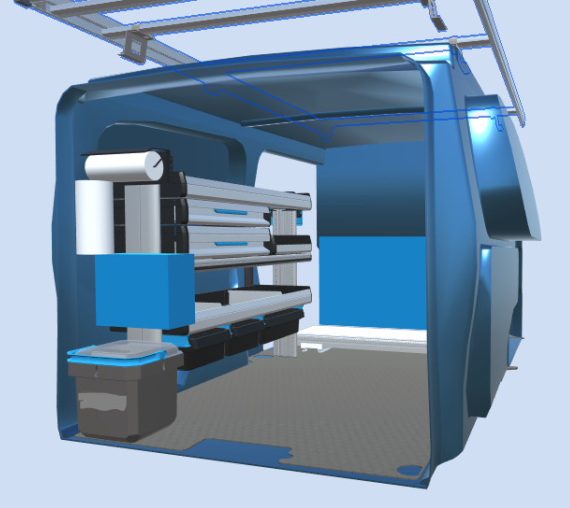 Kakovost in neoporečnost blaga morata odgovarjati veljavnim tehničnim predpisom, standardom in zakonom.Izjavljamo, da ponujeno vozilo ustreza vsem zgoraj navedenim tehničnim lastnostim. Vsa oprema za namen delavnica bo ob predaji zmontirana v vozilu in homologirana.Prilagamo ustrezno dokumentacijo (skice, prospekti, izračuni…), s katero dokazujemo izpolnjevanje tehničnih zahtev.PRILOGA št. 6IZJAVA O IZPOLNJEVANJU TEHNIČNIH ZAHTEV – sklop 2Zahteve predmeta naročila, ki morajo biti izpolnjene, da se ponudba ugotovi kot dopustna. V primeru, da ponudnik ne bo ponudil blaga, katero bi ustrezalo spodaj navedenim lastnostim, bo takšna ponudba označena kot nedopustna ponudba in izločena iz nadaljnjega ocenjevanja.*Zahteve predelave tovornega dela vozila za namen delavnica:strešni prtljažnik z bočnimi obrobami in z rolo za lažje nalaganje daljših predmetov,opozorilne utripajoče oranžne LED luči spredaj in zadaj,na levem boku zgoraj po celotni dolžini kanal za daljši tovor,regalni sestav na levi strani (na mestu, kjer se odpirajo leva drsna vrata), ki je dostopen z zunanje strani v naslednji sestavi: polica s pregrado, trije predalniki, spodaj 2 x pas za pripenjanje kovčkov,regalni sestav po desni strani (na mestu od konca vozila do začetka desnih drsnih vrat) v naslednji sestavi: dve polici s pregradami in podlogo, sedem zabojnikov pod zgornjo polico in štirje zabojniki pod spodnjo polico, spodaj preklopni rob s talnim pritrdiščem, preklopni delovni pult s primežem,izvlečna ploščad za agregat z vgrajeno varnostno blokado,organizator dokumentov v potniški kabini,talna podloga min 9 mm ali več,stenska obloga,homologacija.Skica predelave tovornega dela vozila za namen delavnica kot na primer ali enakovredno: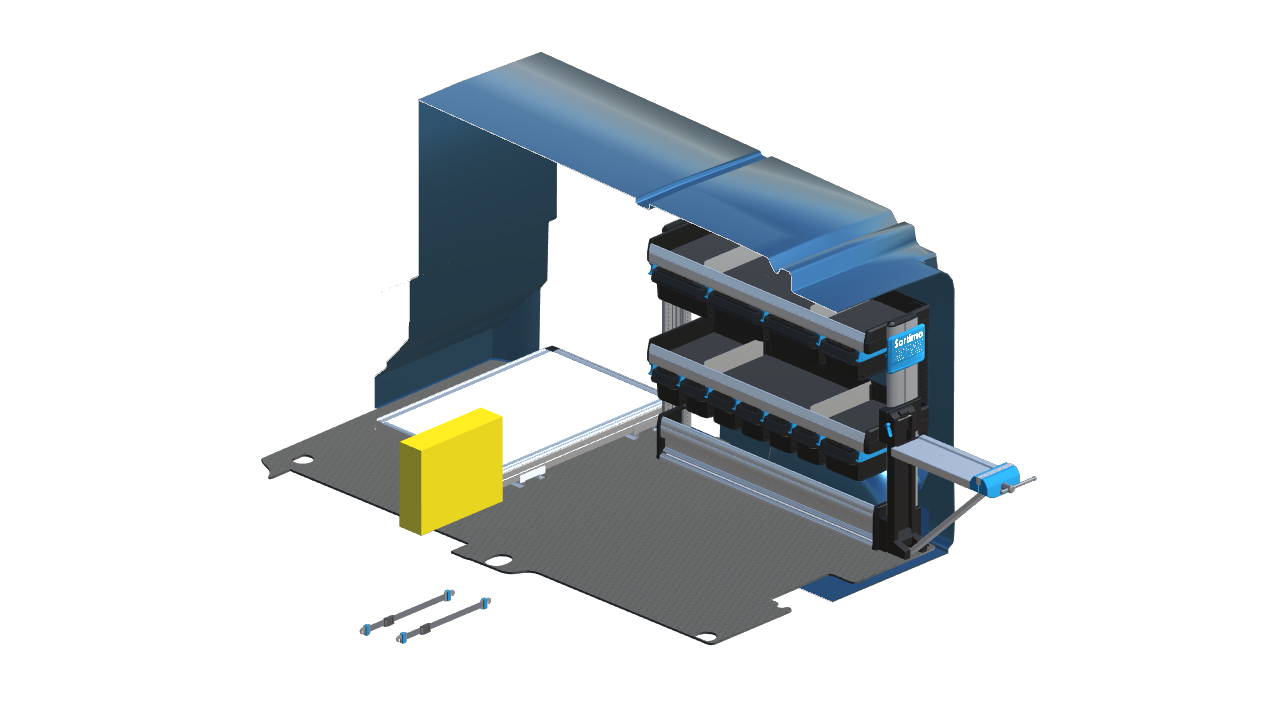 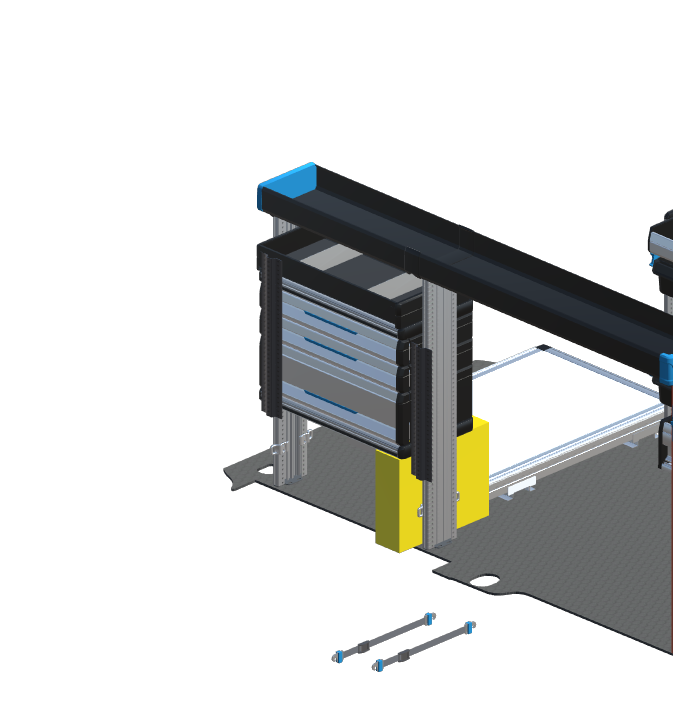 Kakovost in neoporečnost blaga morata odgovarjati veljavnim tehničnim predpisom, standardom in zakonom.Izjavljamo, da ponujeno vozilo ustreza vsem zgoraj navedenim tehničnim lastnostim. Vsa oprema za namen delavnica bo ob predaji zmontirana v vozilu in homologirana.Prilagamo ustrezno dokumentacijo (skice, prospekti, izračuni…), s katero dokazujemo izpolnjevanje tehničnih zahtev.PRILOGA št. 7VZOREC POGODBE NAROČNIK: (v nadaljevanju: naročnik oziroma kupec)inDOBAVITELJ:(v nadaljevanju: dobavitelj oziroma prodajalec)sklepata naslednjoPOGODBOza »Dobava lahkega tovornega vozila«št. 4142-6/2020 – sklop ___UVODNE UGOTOVITVEčlenPogodbeni stranki uvodoma ugotavljata, da je:-	naročnik izvedel postopek oddaje javnega naročila »« po postopku naročila male vrednosti v skladu s 47. členom (Uradni list RS, št. 91/15 in 14/18; v nadaljevanju: ZJN-3), ki je bil objavljen na Portalu javnih naročil dne  pod številko objave  ,-	izbran dobavitelj podal najugodnejšo ponudbo,-	odločitev o oddaji javnega naročila postala pravnomočna dne ___________ .PREDMET POGODBEčlenPredmet te pogodbe je dobava lahkega tovornefa vozila.Opredelitev in opis predmeta te pogodbe je razviden iz ponudbe prodajalca št. ____________ z dne _________________ in priložene tehnične dokumentacije ponudnika, ki je priloga te pogodbe.členProdajalec se v okviru te pogodbe obvezuje, da bo:-	sodeloval z vsemi dejavniki, ki vplivajo na izvedbo predmeta pogodbe,-	zagotovil vsa tehnična in materialna sredstva potrebna za izvedbo predmeta pogodbe, -	obvestil kupca o nastopu okoliščin, ki utegnejo vplivati na vsebinsko in terminsko izvrševanje predmeta te pogodbe.POGODBENA VREDNOSTčlenPogodbena vrednost brez DDV znaša:________________ €(z besedo: __________________________________________ 00/100)Pogodbena vrednost z DDV znaša:__________________ €(z besedo: ________________________________________ 00/100)Blago se obračuna po 22 % davčni stopnji.Cena na enoto, navedena v ponudbenem predračunu prodajalca št. _____________ z dne ____________________, ki je sestavni del te pogodbe, je v času veljavnosti pogodbe fiksna in se ne spreminja pod nobenim pogojem. V pogodbeno ceno so vključeni vsi materialni in nematerialni stroški, ki bodo potrebni za izvedbo predmeta naročila, vključno s stroški dela, stroški predelave, stroški materiala, stroški prevoza, stroški homologacije, stroški izdelave ponudbene dokumentacije in stroški dostave predmeta javnega naročila na lokacijo naročnika. KAKOVOST IN GARANCIJA členKakovost dobavljenega predmeta te pogodbe mora biti v skladu s Tehnično specifikacijo kupca, veljavno zakonodajo, ki se nanaša na predmet pogodbe in tehnično dokumentacijo, ki jo je prodajalec predložil k ponudbi. Prodajalec se obvezuje, da bo opravil homologacijo dobavljenega predmeta te pogodbe na lastne stroške.členV primeru neskladnosti dobavljenega predmeta pogodbe s tehnično dokumentacijo, ki jo je prodajalec predložil k ponudbi, lahko kupec odstopi od pogodbe in unovči garancijo za zavarovanje dobre izvedbe pogodbenih obveznosti brez kakršnekoli obveznosti do prodajalca.členGarancijski rok za vozilo brez omejitve kilometrov znaša minimalno eno leto, garancija na pogonski sklop vozila pa minimalno dve leti od datuma prevzema vozila. Garancijski rok začne teči po uspešni primopredaji predmeta pogodbe in izročitvi pripadajoče zahtevane dokumentacije.Poleg splošnih garancijskih pogojev prodajalec kupcu zagotavlja izrecno jamstvo, da bo predmet pogodbe deloval v skladu z opisom in tehničnimi podatki navedenimi v ponudbi. V kolikor kupec ne uporablja predmeta te pogodbe po navodilih proizvajalca, servisne knjižice oziroma garancijskega lista, izgubi pravico garancije za kakovost vozila, ki je predmet te pogodbe. Prodajalec jamči, da:krije stroške prvega servisa,bo zagotavljal redni servis in morebitna popravila ves čas trajanja garancijske dobe in glede na potrebe kupca tudi po poteku garancijske dobe,ima za servisiranje in popravilo vozila ustrezno usposobljene delavce,bo kupcu dobavljal rezervne delu v 48 urah,bo zagotavljal in dobavljal rezervne dele minimalno 10 let od prevzema vozila, bo vsa dela izvedel strokovno in kakovostno, po pravilih stroke in v skladu z veljavnimi predpisi.členProdajalec se obvezuje, da bo vse okvare in napake predmeta pogodbe v času garancijske dobe (12 oziroma 24 mesecev), odpravljal na lastne stroške. Odzivni čas servisa je 24 ur od pisnega (priporočena pošta, faks, E-mail) reklamacijskega obvestila kupca. Prodajalec se obvezuje napake odpraviti v najkrajšem možnem času.členV primeru, da je okvara oz. pomanjkljivost definirana s strani kupca v garancijski dobi in je prodajalec ni uspel trajno odstraniti oz. je napaka take narave, da je ni mogoče zagotovo ugotoviti v garancijski dobi (tako imenovana skrita napaka), jo je prodajalec dolžan na svoje stroške odstraniti tudi po preteku garancijske dobe.ROK DOBAVEčlenDobavni rok za predmet pogodbe je največ 6 mesecev od dneva podpisa pogodbe.Prodajalec se obvezuje, da bo predmet te pogodbe pravočasno in v skladu s pogodbenimi določili dobavil na lokacijo kupca. Dobava se bo štela za pravilno izvršeno, ko bo prodajalec kupcu izročil vso zahtevano dokumentacijo in zavarovanja.členProdajalec se obvezuje, da bo ob predaji predmeta te pogodbe kupcu izročil naslednje dokumente: -	navodila za uporabo in vzdrževanje,-	servisno knjižico, -	katalog rezervnih delov,-	garancijski list, -	izjavo o skladnosti,-	dokument o opravljeni homologacijičlenV izjemnih primerih, ko prodajalec ne more izpolniti izvedbe predmeta pogodbe v dogovorjenem roku zaradi višje sile (npr.: naravne nesreče, nenormalne vremenske ujme, vojna, dokazane izgube pošiljke med transportom, dokazane poškodbe med dobavo, itd) mora prodajalec kupca nemudoma pisno obvestiti o nezmožnosti pravočasne dobave predmeta pogodbe in pri tem tudi navesti vzroke zamude ter okvirni/pričakovani dejanski dobavni rok.PLAČILOčlenProdajalec bo izstavil kupcu račun po uspešno opravljenem prevzemu predmeta te pogodbe. Na računu mora biti označen sklic na pogodbo (4142-6/2020).Dobavitelj račun posreduje v e-obliki, v elektronsko banko, na TRR pri NLB, d.d., št.: SI56 0202 7001 1262 773 ali na naročnikov e-poštni naslov: eracuni@kpv.si, pri čemer je pomembno, da dobavitelj dostavi tako .pdf kot tudi .xml verzijo dokumenta. Kupec se obvezuje, da bo prejeti račun plačal 30. dan od datuma prejema pravilno izstavljenega računa (obvezna priloga primopredajni zapisnik) na transakcijski račun prodajalca: št. TRR:_____________________________________ pri banki:____________________________________ V primeru zamude s plačilom je prodajalec upravičen zaračunati kupcu zakonite zamudne obresti.FINANČNA ZAVAROVANJAčlenZa zavarovanje dobre izvedbe pogodbenih obveznosti se prodajalec obvezuje, da bo v roku 10ih dni od podpisa pogodbe, kupcu predložil bianco menico za dobro izvedbo pogodbenih obveznosti v višini 10 % pogodbene vrednosti (z DDV) in z dobo veljavnosti še najmanj 30 dni po preteku roka dobave. Pogodba se sklepa z odložnim pogojem, da postane veljavna šele s predložitvijo bianco menice za dobro izvedbo pogodbenih obveznosti.V kolikor prodajalec ne bo predložil kupcu bianco menice za dobro izvedbo pogodbenih obveznosti, bo kupec unovčil menico za zavarovanje resnosti ponudbe brez kakršnekoli obveznosti do prodajalca.členV kolikor prodajalec ne izpolnjuje svojih pogodbenih obveznosti, lahko kupec unovči bianco menico za dobro izvedbo pogodbenih obveznosti in od pogodbe odstopi brez kakršnekoli obveznosti do prodajalca. Kupec bo pred unovčenjem zavarovanja prodajalca pisno pozval k izpolnjevanju pogodbenih obveznosti in mu določil rok za izpolnitev. Morebitne napake se vpišejo v zapisnik o prevzemu in se sporazumno določi rok za njihovo odpravo. Če prodajalec ne odpravi napak v dogovorjenem roku, jih je, po načelu dobrega gospodarja, upravičen odpraviti kupec na račun prodajalca. Za pokritje teh stroškov bo kupec unovčil zavarovanje za odpravo napak v garancijskem roku. V primeru, da se v garancijski dobi odkrijejo napake, ki ne bodo odpravljene pred iztekom roka, je prodajalec dolžan podaljšati veljavnost zavarovanja za odpravo napak v garancijski dobi.POGODBENA KAZENčlenV primeru, da pride do zamude dobavnega roka in ne gre za razmere iz 12. člena te pogodbe, je dogovorjena pogodbena kazen v višini 0,5 % pogodbene vrednosti brez DDV za vsak dan zamude, pri čemer sme pogodbena kazen znašati največ 5 % pogodbene vrednosti brez DDV.V kolikor pogodbena kazen preseže 5 % pogodbene vrednosti, lahko kupec unovči bianco menico za dobro izvedbo pogodbenih obveznosti in od pogodbe odstopi brez kakršnekoli obveznosti do prodajalca.Kupec si pridrži pravico uveljaviti pogodbeno kazen pri plačilu računa, čeprav o kršitvi dobavnega roka prodajalca na to ni opozoril.PROTIKORUPCIJSKA KLAVZULAčlenV primeru, da se ugotovi, da je pri izvajanju te pogodbe kdo v imenu ali na račun druge pogodbene stranke, predstavniku naročnika obljubil, ponudil ali dal kakšno nedovoljeno korist za pridobitev tega posla ali za sklenitev tega posla pod ugodnejšimi pogoji ali za opustitev dolžnega nadzora nad izvajanjem pogodbenih obveznosti ali za drugo ravnanje ali opustitev, s katerim je naročniku povzročena škoda ali je omogočena pridobitev nedovoljene koristi naročnika, druge pogodbene stranke ali njenega predstavnika, zastopnika, posrednika; je ta pogodba nična.Naročnik bo v primeru ugotovitve o domnevnem obstoju dejanskega stanja iz prvega odstavka tega člena ali obvestila komisije ali drugih organov, glede njegovega domnevnega nastanka, pričel z ugotavljanjem pogojev ničnosti pogodbe iz prejšnjega odstavka tega člena oziroma z drugimi ukrepi v skladu s predpisi Republike Slovenije.POSLOVNA SKRIVNOSTčlenVsi podatki, povezani z izvajanjem te pogodbe, predstavljajo poslovno skrivnost. Pogodbeni stranki sta dolžni vse te podatke skrbno varovati ter jih uporabljati izključno za namene, povezane z izvajanjem te pogodbe.Dobavitelj je dolžan zagotoviti, da njegovi delavci vse poslovne skrivnosti naročnika varujejo z največjo možno mero skrbnosti.Obveznost varovanja podatkov se nanaša tako na čas izvrševanja pogodbe, kot tudi na čas po tem. V primeru kršitve določb o varovanju poslovne skrivnosti je dobavitelj naročniku odškodninsko odgovoren za vso posredno in neposredno škodo, ki bi nastala zaradi kršitve poslovne tajnosti.Dobavitelj sme objaviti svojo poslovno povezanost z naročnikom samo ob izrecnem pisnem dovoljenju slednjega.SKRBNIKI POGODBE IN KONTAKTNE OSEBE členKontaktne osebe na strani naročnika so: _______________________________ Email naslovi: _______________, tel./GSM: ___________________________________________.Kontaktna oseba na strani dobavitelja je: ______________________________, Email naslov: _______________, tel./GSM: ___________________________________________.Dobavitelj mora naročnika pisno obvestiti o morebitni zamenjavi kontaktne osebe ali njenega email naslova in sicer najkasneje v petih dneh pred nastankom spremembe, razen v primeru višje sile.Kontaktna oseba naročnika je obenem tudi skrbnik te pogodbe.ODPOVED POGODBE členKupec lahko odstopi od pogodbe brez obveznosti do prodajalca, če prodajalec:-	ne predloži zavarovanja za dobro izvedbo pogodbenih obveznosti, -	poviša ceno v času veljavnosti pogodbe. V teh primerih lahko kupec takoj unovči finančna zavarovanja. V primeru odstopa od pogodbe sta stranki dolžni do tedaj prevzete obveznosti izpolniti tako, kot je bilo to dogovorjeno pred odstopom. Prodajalec lahko odstopi od pogodbe, če kupec ne izpolnjuje svojih pogodbenih obveznosti.KONČNE DOLOČBEčlenDobavitelj je dolžan kjerkoli in kadarkoli varovati dobro ime in poslovni ugled naročnika.Veljavnost pogodbečlenTa pogodba stopi v veljavo z dnem, ko jo podpišeta obe pogodbeni stranki in ko prodajalec kupcu predloži finančno zavarovanje za dobro izvedbo pogodbenih obveznosti. Glede garancijskih določil ta pogodba velja vse do poteka vseh garancijskih rokov.Ta pogodba v celoti zavezuje tudi morebitne vsakokratne pravne naslednike vsake od strank te pogodbe, kar velja zlasti tudi v primeru organizacijsko – statusnih ter lastninskih sprememb.členVsaka pogodbena stranka odgovarja drugi pogodbeni stranki za škodo, ki jo povzroči drugi pogodbeni stranki v posledici neizpolnjevanja svojih pogodbenih obveznosti, v skladu z veljavnimi predpisi.Reševanje sporovčlenPogodbeni stranki bosta katerakoli nesoglasja v zvezi s to pogodbo najprej skušali rešiti sporazumno in izvensodno, če pa to ne bi bilo mogoče in bi katerakoli stranka svoje zahtevke zoper drugo stranko iz naslova te pogodbe uveljavljala pred sodiščem, je za odločanje krajevno pristojno stvarno pristojno sodišče v Ljubljani.SKLENITEV POGODBE IN ŠTEVILO IZVODOVčlenKakršnekoli spremembe oz. dopolnitve te pogodbe so veljavne le, če so dogovorjene v pisni obliki.členPredmetna pogodba je sestavljena in podpisana v štirih (4) enakih izvodih, od katerih vsaka stranka prejme dva (2) izvoda.PRILOGA št. 8IZJAVA PONUDNIKA O PREDLOŽITVI FINANČEGA ZAVAROVANJA ZA DOBRO IZVEDBO POGODBENIH OBVEZNOSTI V zvezi z javnim naročilom »«, objavljenim na portalu javnih naročil dne  pod številko objave ,se zavezujemo, da bomo v primeru pridobitve javnega naročila »« v desetih (10) dneh od podpisa pogodbe izdali naročniku Javno podjetje Komunalno podjetje Vrhnika, d.o.o. bianko menico z menično izjavo in pooblastilom za izplačilo menice kot zavarovanje za dobro izvedbo pogodbenih obveznosti po spodaj navedenem vzorcu menične izjave.Navodilo: V primeru podpisa več zakonitih zastopnikov dobavitelja se besedilo menične izjave prilagodi številu podpisov zakonitih zastopnikov.__________________________________________________________________________Kraj in datum:,___________………………………….(dobavitelj / izdajatelj menice)ID-št. za DDV: …………….MENIČNA IZJAVAJavno podjetje Komunalno podjetje Vrhnika, d.o.o., Pot na Tojnice 40, 1360 Vrhnika (v nadaljevanju naročnik) in …………………….(v nadaljevanju »Dobavitelj/Izdajatelj menic«) sta dne ……………… sklenila Pogodbo št.…. za izvedbo javnega naročila »« (v nadaljevanju Pogodba). Menična izjava velja za unovčitev menic, ki so dane z namenom zavarovanja dobre izvedbe pogodbenih obveznosti dobavitelja/izdajatelja menic po Pogodbi.Na podlagi Pogodbe ………….(dobavitelj/izdajatelj menic) izroča naročniku eno (1) bianko menico za zavarovanje dobre izvedbe pogodbenih obveznosti, na kateri je podpisan zakoniti zastopnik:priimek in ime ________kot (funkcija)____________________podpis__________________Izdajatelj menice izrecno potrjuje, da je podpisnik menice pooblaščen za podpis menice in da velja to pooblastilo in podpisana menica tudi v primeru spremembe zakonitih zastopnikov izdajatelja menice.S podpisom te izjave izdajatelj menice nepreklicno in brezpogojno pooblašča naročnika, da v skladu s Pogodbo izpolni vse sestavne dele bianko menice, ki niso izpolnjeni in to brez poprejšnjega obvestila, in sicer z vpisom zneska, poljubnega datuma dospelosti.Izdajatelj menice se odpoveduje vsem ugovorom proti tako izpolnjeni bianko menici in se zavezuje v celoti plačati menico ob dospelosti. Izdajatelj menice se odpoveduje ugovoru proti plačilnemu nalogu oziroma izvršilnemu dovolilu, izdanemu na podlagi izpolnjene menice.Izdajatelj menice pooblašča naročnika, da menico domicilira pri (naziv banke)………………., ki vodi naš račun št. ……………………….., ali katerikoli drugi poslovni banki, ki v času unovčenja vodi naš račun.Spodaj podpisani zakoniti zastopnik izdajatelja menice (ime in priimek) …………………………, izjavljam, da sem pooblaščen za razpolaganje s sredstvi na računih pri poslovnih bankah ter hkrati nepreklicno in brezpogojno pooblaščam meničnega upnika Javno podjetje Komunalno podjetje Vrhnika, d.o.o., Pot na Tojnice 40, 1360 Vrhnika, da pri (naziv banke) ………………, ki vodi naš račun št. …………………………. ali katerihkoli drugih bankah, ki vodijo naše račune, izda nalog za prenos meničnega zneska na račun meničnega upnika Javno podjetje Komunalno podjetje Vrhnika d.o.o., ki bo izvršen v breme meničnega dolžnika ……………………………….Spodaj podpisani zakoniti zastopnik izdajatelja menice (ime in priimek)……………………………, izjavljam, da dajem soglasje (naziv banke) ……………………., ki vodi naš račun št. ……………………………. ali katerimkoli drugim bankam, ki vodijo naše račune, da izvršijo transakcijo v dobro meničnega upnika Javno podjetje Komunalno podjetje Vrhnika d.o.o.. in v breme kateregakoli našega računa, ne glede na sicer dogovorjene pogoje o vodenju računa.Izdajatelj menice se zavezuje, da bo ob vsaki spremembi domicila, v primeru spremembe predpisov ali če se ugotovi, da na osnovi te menične izjave menica ne bi mogla biti unovčena oziroma da bi bilo njeno unovčenje lahko oteženo, v roku treh (3) delovnih dni nadomestili to menično izjavo z ustrezno novo izjavo.Priloga: 1 kos bianko menice		Podpis zakonitega zastopnika:(ime in priimek s tiskanimi črkami)                                                                                                    (podpis)……………………………………..PRILOGA št. 9IZJAVA PONUDNIKA O PREDLOŽITVI FINANČEGA ZAVAROVANJA ZA ODPRAVO NAPAK V GARANCIJSKI DOBI V zvezi z javnim naročilom »«, objavljenim na portalu javnih naročil dne  pod številko objave ,se zavezujemo, da bomo v primeru pridobitve javnega naročila »« najkasneje 30 dni pred iztekom veljavnosti sklenjene pogodbe izdali naročniku Javno podjetje Komunalno podjetje Vrhnika, d.o.o. tri (3) bianko menice z menično izjavo in pooblastilom za izplačilo menic kot zavarovanje za odpravo napak v garancijski dobi po spodaj navedenem vzorcu menične izjave.Navodilo: V primeru podpisa več zakonitih zastopnikov dobavitelja se besedilo menične izjave prilagodi številu podpisov zakonitih zastopnikov.__________________________________________________________________________Kraj in datum:,___________………………………….(dobavitelj / izdajatelj menic)ID-št. za DDV: …………….MENIČNA IZJAVAJavno podjetje Komunalno podjetje Vrhnika, d.o.o., Pot na Tojnice 40, 1360 Vrhnika (v nadaljevanju naročnik) in …………………….(v nadaljevanju »Dobavitelj/Izdajatelj menic«) sta dne ……………… sklenila Pogodbo št.…. za izvedbo javnega naročila »« (v nadaljevanju Pogodba). Menična izjava velja za unovčitev menic, ki so dane z namenom zavarovanja za odpravo napak v garancijski dobi.Na podlagi Pogodbe ………….(dobavitelj/izdajatelj menic) izroča naročniku tri (3) bianko menice za zavarovanje za odpravo napak v garancijski dobi, na katerih je podpisan zakoniti zastopnik:priimek in ime ________kot (funkcija)____________________podpis__________________Izdajatelj menic izrecno potrjuje, da je podpisnik menic pooblaščen za podpis menic in da velja to pooblastilo in podpisane menice tudi v primeru spremembe zakonitih zastopnikov izdajatelja menic.S podpisom te izjave izdajatelj menic nepreklicno in brezpogojno pooblašča naročnika, da v skladu s Pogodbo izpolni vse sestavne dele bianko menic, ki niso izpolnjeni in to brez poprejšnjega obvestila, in sicer z vpisom zneska, poljubnega datuma dospelosti.Izdajatelj menic se odpoveduje vsem ugovorom proti tako izpolnjenim bianko menicam in se zavezuje v celoti plačati menice ob dospelosti. Izdajatelj menic se odpoveduje ugovoru proti plačilnemu nalogu oziroma izvršilnemu dovolilu, izdanemu na podlagi izpolnjenih menic.Izdajatelj menic pooblašča naročnika, da menice domicilira pri (naziv banke)………………., ki vodi naš račun št. ……………………….., ali katerikoli drugi poslovni banki, ki v času unovčenja vodi naš račun.Spodaj podpisani zakoniti zastopnik izdajatelja menic (ime in priimek) …………………………, izjavljam, da sem pooblaščen za razpolaganje s sredstvi na računih pri poslovnih bankah ter hkrati nepreklicno in brezpogojno pooblaščam meničnega upnika Javno podjetje Komunalno podjetje Vrhnika, d.o.o., Pot na Tojnice 40, 1360 Vrhnika, da pri (naziv banke) ………………, ki vodi naš račun št. …………………………. ali katerihkoli drugih bankah, ki vodijo naše račune, izda nalog za prenos meničnega zneska na račun meničnega upnika Javno podjetje Komunalno podjetje Vrhnika d.o.o., ki bo izvršen v breme meničnega dolžnika ……………………………….Spodaj podpisani zakoniti zastopnik izdajatelja menic (ime in priimek)……………………………, izjavljam, da dajem soglasje (naziv banke) ……………………., ki vodi naš račun št. ……………………………. ali katerimkoli drugim bankam, ki vodijo naše račune, da izvršijo transakcijo v dobro meničnega upnika Javno podjetje Komunalno podjetje Vrhnika d.o.o.. in v breme kateregakoli našega računa, ne glede na sicer dogovorjene pogoje o vodenju računa.Izdajatelj menic se zavezuje, da bo ob vsaki spremembi domicila, v primeru spremembe predpisov ali če se ugotovi, da na osnovi te menične izjave menice ne bi mogle biti unovčene oziroma da bi bilo njihovo unovčenje lahko oteženo, v roku treh (3) delovnih dni nadomestili to menično izjavo z ustrezno novo izjavo.Priloga: 3 kos bianko menic		Podpis zakonitega zastopnika:(ime in priimek s tiskanimi črkami)                                                                                                    (podpis)……………………………………..Ponudnik (naziv in naslov):Številka predračuna:Proizvajalec vozila:Tip/model tovornega vozila:Vrsta blagaKoličina v kosCena v € brez DDV/kos FCA razloženo na naslovu naročnikaVrednost v € brez DDVLahko tovorno vozilo z nadgradnjo za OE odvajanje in čiščenje odpadnih voda1SKUPAJ v € brez DDVSKUPAJ v € brez DDVSKUPAJ v € brez DDVProizvajalec vozila:Tip/model tovornega vozila:Vrsta blagaKoličina v kosCena v € brez DDV/kos FCA razloženo na naslovu naročnikaVrednost v € brez DDVLahko tovorno vozilo z nadgradnjo za OE oskrba s plinom1SKUPAJ v € brez DDVSKUPAJ v € brez DDVSKUPAJ v € brez DDVKRAJPONUDNIKime in priimek zakonitega zastopnika in podpisDATUMPONUDNIKime in priimek zakonitega zastopnika in podpisnaziv gospodarskega subjekta:naslov gospodarskega subjekta:kontaktna oseba:elektronski naslov kontaktne   osebe:telefon:ID za DDV:matična številka gospodarskega subjekta:št. transakcijskega računa:Gospodarski subjekt sodi med MSP, kot je opredeljeno v Priporočilu Komisije 2003/361/ESpooblaščena oseba za podpis ponudbe in pogodbe:12345samostojnoskupna ponudbanaziv pooblaščenca za vročanje:naslov pooblaščenca za vročanje:kontaktna oseba:elektronski naslov kontaktne osebe:telefon:telefax:KRAJGOSPODARSKI SUBJEKT ime in priimek zakonitega zastopnika in podpisDATUMGOSPODARSKI SUBJEKT ime in priimek zakonitega zastopnika in podpisIME IN PRIIMEK:EMŠO:Datum rojstva:Kraj rojstva:Občina rojstva:Država rojstva:Ulica (naslov stalnega prebivališča):Poštna številka in kraj stalnega prebivališča:Državljanstvo:Prejšnji priimek:KRAJime in priimek fizične osebe in podpisDATUMime in priimek fizične osebe in podpisponudbo umaknemo po roku za oddajo ponudb oziroma odstopimo od ponudbe aline predložimo zahtevanih dokazil ali pojasnil za navedbe v ponudbi v določenem roku aline soglašamo z odpravo napak v ponudbi aline sklenemo pogodbe oziroma sporazuma v določenem roku alipo sklenitvi pogodbe oziroma sporazuma v določenem roku ne predložimo zavarovanja za dobro izvedbo pogodbenih obveznosti.Kraj: _______________Izdajatelj menice: _______________Datum: _______________(žig in podpis)VOZILO VOZILO Zahtevane lastnostiObkrožite/Vpišite dimenzijo-vrednostObkrožite/Vpišite dimenzijo-vrednostNosilnost vozila minimalno 1200 kgDolžina vozila med 5200 in 5400 mmŠirina vozila med 1900 in 2000 mmMoč med 80 in 100 kWEmisijski standard motorja – EURO 6 ali EURO VIDANEŠtevilo sedežev – 3 DANEDesna stranska drsna vrata DANELeva stranska drsna vrataDANEZadnja krilna vrataDANEDodatno izolirana pregradna stena med potniškim in tovornim prostoromDANEDolžina notranjega tovornega prostora najmanj 2800 mmŠirina notranjega tovornega prostora med blatniškimi koši najmanj 1200 mmOsvetljenost tovornega prostoraDANEEl. pomični in ogrevani zunanji ogledaliDANEAvtoradio s sistemom za prostoročno telefoniranjeDANESistem za nadzor oprijema koles na različnih podlagahDANENapreden sistema zaviranja v siliDANEESP sistem za nadzor stabilnosti vozila DANEABS s sistemom za pomoč pri zaviranju v siliDANEGumi tepihi v voznikovem prostoruDANEVarnostna zračna blazina za voznikaDANEVarnostna zračna blazina za sopotnikaDANEVariabilni servo volan nastavljiv po višini in globiniDANEVoznikov sedež nastavljiv po višini DANEElektričen pomik prednjih stekelDANECentralno zaklepanje z daljinskim upravljalnikomDANEVzratna kamera s kotom 180° in prikazom na sredinskem zaslonuDANEAvtomatska klimatska napravaDANEParkirni senzorji spredaj in zadajDANEZvočni opozorilni signal za vzvratno vožnjoDANEZimske pnevmatikeDANEBela barvaDANEZaščita podvozjaDANERezervno kolo v polni velikostiDANENotranjost: tkaninaDANEZahteve glede uredbe o zelenem javnem naročanjuZahteve glede uredbe o zelenem javnem naročanjuZahteve glede uredbe o zelenem javnem naročanjuVrsta energenta (dizel, bencin, zemeljski plin, utekočinjen naftni plin, etanol, vodik, električna energija) - vpišitePoraba energenta [l/km] ali [kWh/km] za mešano vožnjoEmisije ogljikovega dioksida CO2em [kg/km]Emisije dušikovih oksidov NOxem [g/km]Emisije nemetanskih ogljikovodikov NMHCem [g/km]Emisije trdnih delcev PMem [g/km]Zahtevana ustrezna oprema prve pomoči v skladu z veljavno zakonodajoDANEGasilni aparat v skladu z veljavno zakonodajo (za ponovno polnjenje)DANE*Predelava tovornega dela vozila za namen delavnica (po priloženi skici in zahtevami ali enakovredno z možnostjo spreminjanja razporeditve predalčnih prostorov) s homologacijo KRAJGOSPODARSKI SUBJEKT ime in priimek zakonitega zastopnika in podpisDATUMGOSPODARSKI SUBJEKT ime in priimek zakonitega zastopnika in podpisVOZILO VOZILO Zahtevane lastnostiObkrožite/Vpišite dimenzijo-vrednostObkrožite/Vpišite dimenzijo-vrednostNosilnost vozila minimalno 1200 kgDolžina vozila med 4900 in 5000 mmŠirina vozila med 1900 in 2000 mmMoč med 80 in 100 kWEmisijski standard motorja – EURO 6 ali EURO VIDANEŠtevilo sedežev - 3 DANEDesna stranska drsna vrata DANELeva stranska drsna vrataDANEZadnja krilna vrataDANEDodatno izolirana pregradna stena med potniškim in tovornim prostoromDANEDolžina notranjega tovornega prostora najmanj 2500 mmŠirina notranjega tovornega prostora med blatniškimi koši najmanj 1200 mmOsvetljenost tovornega prostoraDANEEl. pomični in ogrevani zunanji ogledaliDANEGumi tepihi v voznikovem prostoruDANEAvtoradio s sistemom za prostoročno telefoniranjeDANESistem za nadzor oprijema koles na različnih podlagahDANENapredni sistem zaviranja v siliDANEESP sistem za nadzor stabilnosti vozila DANEABS s sistemom za pomoč pri zaviranju v siliDANEVarnostna zračna blazina za voznikaDANEVarnostna zračna blazina za sopotnikaDANEVariabilni servo volan nastavljiv po višini in globiniDANEVoznikov sedež nastavljiv po višini DANEElektričen pomik prednjih stekelDANECentralno zaklepanje z daljinskim upravljalnikomDANEVzratna kamera s kotom 180° in prikazom na sredinskem zaslonuDANEAvtomatska klimatska napravaParkirni senzorji spredaj in zadajDANEZvočni opozorilni signal za vzvratno vožnjoDANEZimske pnevmatikeDANEBela barvaDANEZaščita podvozjaDANERezervno kolo v polni velikostiDANENotranjost: tkaninaDANEZahteve glede uredbe o zelenem javnem naročanjuZahteve glede uredbe o zelenem javnem naročanjuZahteve glede uredbe o zelenem javnem naročanjuVrsta energenta (dizel, bencin, zemeljski plin, utekočinjen naftni plin, etanol, vodik, električna energija)Poraba energenta [l/km] ali [kWh/km] za mešano vožnjoEmisije ogljikovega dioksida CO2em [kg/km]Emisije dušikovih oksidov NOxem [g/km]Emisije nemetanskih ogljikovodikov NMHCem [g/km]Emisije trdnih delcev PMem [g/km]Zahtevana ustrezna oprema prve pomoči v skladu z veljavno zakonodajoDANEGasilni aparat v skladu z veljavno zakonodajo (za ponovno polnjenje)DANE*Predelava tovornega dela vozila za namen delavnica (po priloženi skici in zahtevami ali enakovredno z možnostjo spreminjanja razporeditve predalčnih prostorov) s homologacijo KRAJGOSPODARSKI SUBJEKT ime in priimek zakonitega zastopnika in podpisDATUMGOSPODARSKI SUBJEKT ime in priimek zakonitega zastopnika in podpisNaziv in naslov:Javno podjetje Komunalno podjetje Vrhnika, d.o.o.Pot na Tojnice 401360 Vrhnikaki ga zastopa:Tomaž Kačar, direktorMatična številka:5015707000Identifikacijska številka za DDV:SI75879611Transakcijski račun:SI56 0202 7001 1262 773Naziv in naslov:ki ga zastopa:Matična številka:Identifikacijska številka za DDV:Transakcijski račun:SI56Kraj in datum: Vrhnika, _________ Kraj in datum: _____________Naročnik: Dobavitelj:Javno podjetje Komunalno podjetje Vrhnika, d.o.o. ____________________Direktor:Tomaž Kačar Direktor: __________________ KRAJPONUDNIK ime in priimek zakonitega zastopnika in podpisDATUMPONUDNIK ime in priimek zakonitega zastopnika in podpisKRAJPONUDNIK ime in priimek zakonitega zastopnika in podpisDATUMPONUDNIK ime in priimek zakonitega zastopnika in podpis